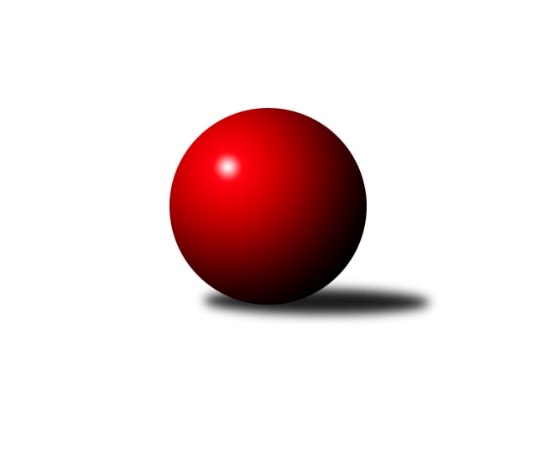 Č.22Ročník 2011/2012	7.4.2012Nejlepšího výkonu v tomto kole: 3333 dosáhlo družstvo: TJ Sokol Duchcov1. KLZ 2011/2012Výsledky 22. kolaSouhrnný přehled výsledků:SKK Jičín	- KK Blansko 	5:3	3185:3080	13.5:10.5	7.4.KK Zábřeh  ˝C˝	- TJ Sokol Husovice	5:3	3217:3146	14.5:9.5	7.4.KK Šumperk ˝C˝	- KK Slavia Praha	2:6	3084:3189	9.0:15.0	7.4.KK Konstruktiva Praha 	- SKK  Náchod	4:4	3225:3194	12.5:11.5	7.4.TJ Sokol Chýnov	- TJ Valašské Meziříčí	1:7	3077:3198	10.5:13.5	7.4.TJ Spartak Přerov	- TJ Sokol Duchcov	1:7	3284:3333	9.5:14.5	7.4.Tabulka družstev:	1.	KK Slavia Praha	22	20	0	2	130.5 : 45.5 	318.0 : 210.0 	 3278	40	2.	TJ Spartak Přerov	22	15	2	5	113.0 : 63.0 	293.0 : 235.0 	 3235	32	3.	KK Blansko	22	14	1	7	108.0 : 68.0 	290.5 : 237.5 	 3210	29	4.	SKK Jičín	22	13	0	9	87.0 : 89.0 	253.5 : 274.5 	 3172	26	5.	TJ Sokol Duchcov	22	12	0	10	89.5 : 86.5 	262.5 : 265.5 	 3167	24	6.	SKK  Náchod	22	10	1	11	88.5 : 87.5 	265.5 : 262.5 	 3184	21	7.	KK Zábřeh  ˝C˝	22	9	3	10	84.0 : 92.0 	256.0 : 272.0 	 3222	21	8.	KK Konstruktiva Praha	22	8	1	13	77.5 : 98.5 	247.5 : 280.5 	 3153	17	9.	TJ Valašské Meziříčí	22	7	2	13	76.0 : 100.0 	262.0 : 266.0 	 3167	16	10.	TJ Sokol Husovice	22	7	2	13	71.0 : 105.0 	237.5 : 290.5 	 3117	16	11.	KK Šumperk ˝C˝	22	6	1	15	62.5 : 113.5 	227.5 : 300.5 	 3106	13	12.	TJ Sokol Chýnov	22	4	1	17	68.5 : 107.5 	254.5 : 273.5 	 3132	9Podrobné výsledky kola:	 SKK Jičín	3185	5:3	3080	KK Blansko 	Martina Hrdinová	130 	 146 	 141 	151	568 	 3.5:0.5 	 474 	 130	110 	 136	98	Nikola Slavíčková	Nela Pristandová	126 	 123 	 133 	143	525 	 2:2 	 504 	 117	128 	 111	148	Dana Musilová	Dana Viková	134 	 126 	 138 	130	528 	 2:2 	 538 	 146	142 	 121	129	Lucie Nevřivová	Michaela Nožičková *1	115 	 123 	 140 	129	507 	 3:1 	 481 	 131	112 	 114	124	Soňa Daňková	Lenka Hrdinová	125 	 114 	 130 	144	513 	 1:3 	 531 	 133	123 	 147	128	Zdeňka Ševčíková	Petra Abelová	125 	 136 	 151 	132	544 	 2:2 	 552 	 145	125 	 142	140	Lenka Kalová st.rozhodčí: střídání: *1 od 27. hodu Marie KolářováNejlepší výkon utkání: 568 - Martina Hrdinová	 KK Zábřeh  ˝C˝	3217	5:3	3146	TJ Sokol Husovice	Lenka Horňáková	132 	 118 	 150 	110	510 	 2:2 	 528 	 143	116 	 135	134	Zuzana Kolaříková	Dana Wiedermannová	124 	 139 	 123 	132	518 	 2:2 	 530 	 140	137 	 116	137	Ivana Majerová	Romana Švubová	127 	 126 	 133 	137	523 	 0:4 	 556 	 149	127 	 134	146	Renata Konečná	Olga Ollingerová	134 	 141 	 145 	148	568 	 4:0 	 477 	 109	116 	 121	131	Markéta Gabrhelová	Jitka Killarová	140 	 137 	 126 	141	544 	 3:1 	 533 	 136	120 	 150	127	Pavlína Procházková	Olga Bučková	151 	 137 	 133 	133	554 	 3.5:0.5 	 522 	 130	137 	 130	125	Běla Wollerovározhodčí: Nejlepší výkon utkání: 568 - Olga Ollingerová	 KK Šumperk ˝C˝	3084	2:6	3189	KK Slavia Praha	Kateřina Bezdíčková	131 	 119 	 130 	120	500 	 0:4 	 554 	 162	128 	 135	129	Šárka Marková	Ludmila Mederová	135 	 132 	 130 	127	524 	 2:2 	 528 	 120	130 	 146	132	Kamila Barborová	Andrea Tatoušková	110 	 122 	 114 	117	463 	 0:4 	 517 	 121	146 	 117	133	Ludmila Fořtová	Kateřina Petková	128 	 121 	 127 	115	491 	 2:2 	 487 	 119	131 	 109	128	Jana Pavlíková	Veronika Štáblová	119 	 144 	 153 	148	564 	 3:1 	 556 	 139	129 	 148	140	Růžena Smrčková	Lenka Kubová	130 	 128 	 147 	137	542 	 2:2 	 547 	 149	146 	 131	121	Vladimíra Šťastnározhodčí: Nejlepší výkon utkání: 564 - Veronika Štáblová	 KK Konstruktiva Praha 	3225	4:4	3194	SKK  Náchod	Kateřina Kohoutová	124 	 149 	 115 	121	509 	 1.5:2.5 	 547 	 156	142 	 128	121	Šárka Majerová	Petra Najmanová	135 	 146 	 144 	155	580 	 4:0 	 508 	 125	135 	 118	130	Petra Vlčková	Jana Hrouzová	127 	 140 	 129 	130	526 	 3:1 	 503 	 128	125 	 121	129	Milena Mankovecká	Hana Viewegová	160 	 118 	 124 	106	508 	 1:3 	 509 	 131	125 	 134	119	Lucie Moravcová	Veronika Plasová	150 	 141 	 146 	148	585 	 1:3 	 602 	 154	163 	 147	138	Aneta Cvejnová	Eva Kopřivová	136 	 116 	 134 	131	517 	 2:2 	 525 	 131	138 	 139	117	Ilona Bezdíčkovározhodčí: Nejlepší výkon utkání: 602 - Aneta Cvejnová	 TJ Sokol Chýnov	3077	1:7	3198	TJ Valašské Meziříčí	Zdena Vytisková	126 	 141 	 130 	133	530 	 1.5:2.5 	 547 	 141	139 	 134	133	Vendula Šebková	Alena Kovandová	145 	 126 	 137 	136	544 	 3:1 	 529 	 127	142 	 129	131	Markéta Jandíková	Miroslava Cízlerová	121 	 119 	 117 	123	480 	 0:4 	 525 	 133	136 	 125	131	Klára Zubajová	Ludmila Landkamerová	123 	 136 	 111 	128	498 	 2:2 	 529 	 133	135 	 138	123	Lucie Pavelková	Věra Návarová	136 	 142 	 123 	118	519 	 2:2 	 530 	 128	145 	 150	107	Alena Kantnerová	Jana Račková	133 	 140 	 118 	115	506 	 2:2 	 538 	 132	132 	 140	134	Martina Zimákovározhodčí: Nejlepší výkon utkání: 547 - Vendula Šebková	 TJ Spartak Přerov	3284	1:7	3333	TJ Sokol Duchcov	Kristýna Strouhalová	134 	 134 	 137 	144	549 	 0:4 	 602 	 149	138 	 163	152	Nikol Plačková	Martina Janyšková	126 	 136 	 140 	122	524 	 2:2 	 544 	 109	146 	 137	152	Alena Šmídová	Michaela Sedláčková	131 	 135 	 146 	129	541 	 1:3 	 530 	 138	137 	 121	134	Růžena Svobodová	Gabriela Helisová	136 	 136 	 108 	162	542 	 1.5:2.5 	 559 	 136	146 	 142	135	Adéla Kolaříková	Kamila Katzerová	142 	 149 	 122 	166	579 	 4:0 	 492 	 138	122 	 112	120	Magdalena Holecová	Kateřina Fajdeková	135 	 119 	 155 	140	549 	 1:3 	 606 	 170	145 	 146	145	Markéta Hofmanovározhodčí: Nejlepší výkon utkání: 606 - Markéta HofmanováPořadí jednotlivců:	jméno hráče	družstvo	celkem	plné	dorážka	chyby	poměr kuž.	Maximum	1.	Kamila Barborová 	KK Slavia Praha	559.64	364.1	195.6	1.7	11/12	(630)	2.	Lenka Kalová  st.	KK Blansko 	558.83	365.6	193.2	2.0	12/12	(597)	3.	Aneta Cvejnová 	SKK  Náchod	556.12	360.3	195.8	1.7	11/12	(614)	4.	Zdeňka Ševčíková 	KK Blansko 	555.75	364.9	190.9	2.3	11/12	(601)	5.	Helena Gruszková 	KK Slavia Praha	552.14	363.5	188.6	2.2	10/12	(585)	6.	Olga Bučková 	KK Zábřeh  ˝C˝	551.52	363.6	187.9	1.9	12/12	(577)	7.	Michaela Sedláčková 	TJ Spartak Přerov	551.39	365.3	186.1	3.1	12/12	(609)	8.	Vladimíra Šťastná 	KK Slavia Praha	549.50	361.7	187.8	1.8	12/12	(620)	9.	Kateřina Fajdeková 	TJ Spartak Přerov	548.23	362.2	186.0	2.6	12/12	(602)	10.	Martina Hrdinová 	SKK Jičín	547.61	364.2	183.5	4.0	10/12	(581)	11.	Gabriela Helisová 	TJ Spartak Přerov	547.23	362.6	184.7	3.7	11/12	(602)	12.	Markéta Hofmanová 	TJ Sokol Duchcov	547.12	358.9	188.2	2.6	11/12	(606)	13.	Dana Adamů 	SKK  Náchod	546.48	363.8	182.7	3.8	9/12	(592)	14.	Jana Pavlíková 	KK Slavia Praha	545.17	358.1	187.0	2.1	10/12	(580)	15.	Nikol Plačková 	TJ Sokol Duchcov	543.23	359.4	183.9	3.5	12/12	(602)	16.	Vendula Šebková 	TJ Valašské Meziříčí	542.60	357.9	184.7	2.8	11/12	(579)	17.	Alena Kovandová 	TJ Sokol Chýnov	541.76	358.9	182.9	4.2	12/12	(593)	18.	Jana Hrouzová 	KK Konstruktiva Praha 	541.42	357.9	183.6	4.0	12/12	(588)	19.	Veronika Plasová 	KK Konstruktiva Praha 	541.30	360.7	180.6	3.1	10/12	(585)	20.	Růžena Smrčková 	KK Slavia Praha	540.35	360.6	179.8	3.3	9/12	(557)	21.	Kamila Katzerová 	TJ Spartak Přerov	540.35	358.0	182.3	4.2	11/12	(589)	22.	Lenka Horňáková 	KK Zábřeh  ˝C˝	540.27	360.0	180.3	3.2	12/12	(583)	23.	Adéla Kolaříková 	TJ Sokol Duchcov	539.64	360.1	179.5	2.7	11/12	(576)	24.	Šárka Marková 	KK Slavia Praha	539.14	357.7	181.5	4.0	12/12	(610)	25.	Jana Račková 	TJ Sokol Chýnov	539.00	354.7	184.3	2.5	12/12	(617)	26.	Jitka Killarová 	KK Zábřeh  ˝C˝	538.96	362.0	176.9	3.1	12/12	(575)	27.	Lucie Moravcová 	SKK  Náchod	538.87	360.3	178.6	4.1	12/12	(590)	28.	Romana Švubová 	KK Zábřeh  ˝C˝	537.52	355.6	182.0	3.8	12/12	(578)	29.	Lucie Nevřivová 	KK Blansko 	536.05	363.1	172.9	3.9	8/12	(581)	30.	Jana Holubová 	TJ Spartak Přerov	535.23	356.9	178.3	4.0	9/12	(598)	31.	Petra Abelová 	SKK Jičín	534.95	361.3	173.7	5.8	11/12	(596)	32.	Kateřina Bezdíčková 	KK Šumperk ˝C˝	533.11	360.1	173.0	4.1	12/12	(570)	33.	Kamila Šmerdová 	KK Blansko 	532.89	361.5	171.4	4.0	8/12	(547)	34.	Lucie Pavelková 	TJ Valašské Meziříčí	532.46	361.4	171.0	5.3	9/12	(563)	35.	Lenka Hrdinová 	SKK Jičín	531.69	362.5	169.2	5.9	11/12	(577)	36.	Zuzana Kolaříková 	TJ Sokol Husovice	531.44	358.6	172.9	3.9	9/12	(589)	37.	Renata Konečná 	TJ Sokol Husovice	530.49	357.8	172.7	4.3	12/12	(568)	38.	Markéta Jandíková 	TJ Valašské Meziříčí	530.45	359.7	170.8	4.8	12/12	(578)	39.	Barbora Křenková 	TJ Valašské Meziříčí	530.09	357.2	172.9	5.0	10/12	(558)	40.	Pavlína Procházková 	TJ Sokol Husovice	528.61	359.1	169.5	6.1	8/12	(573)	41.	Ilona Bezdíčková 	SKK  Náchod	528.20	353.3	174.9	4.5	9/12	(577)	42.	Dana Wiedermannová 	KK Zábřeh  ˝C˝	527.97	353.1	174.9	4.1	12/12	(586)	43.	Olga Ollingerová 	KK Zábřeh  ˝C˝	527.92	348.0	179.9	4.2	11/12	(579)	44.	Kristýna Strouhalová 	TJ Spartak Přerov	527.92	357.0	170.9	3.8	12/12	(582)	45.	Lenka Kubová 	KK Šumperk ˝C˝	527.53	355.8	171.8	5.5	12/12	(578)	46.	Soňa Lahodová 	KK Blansko 	527.37	354.7	172.7	3.5	10/12	(559)	47.	Andrea Tatoušková 	KK Šumperk ˝C˝	526.36	359.8	166.6	6.8	10/12	(567)	48.	Michaela Nožičková 	SKK Jičín	524.53	352.9	171.7	5.2	8/12	(558)	49.	Eva Kopřivová 	KK Konstruktiva Praha 	524.21	350.7	173.5	5.5	12/12	(564)	50.	Zdena Vytisková 	TJ Sokol Chýnov	522.80	353.8	169.0	4.5	11/12	(578)	51.	Monika Trdá 	TJ Sokol Husovice	521.96	361.3	160.7	7.1	10/12	(568)	52.	Petra Najmanová 	KK Konstruktiva Praha 	521.05	353.8	167.3	5.0	12/12	(588)	53.	Alena Šmídová 	TJ Sokol Duchcov	520.96	353.4	167.6	5.0	8/12	(549)	54.	Soňa Daňková 	KK Blansko 	520.88	354.8	166.0	6.3	11/12	(559)	55.	Michaela ml. Divišová 	SKK  Náchod	520.81	352.7	168.2	5.4	10/12	(560)	56.	Běla Wollerová 	TJ Sokol Husovice	520.10	348.6	171.5	6.0	8/12	(543)	57.	Ludmila Mederová 	KK Šumperk ˝C˝	519.53	356.6	163.0	5.6	9/12	(556)	58.	Dana Viková 	SKK Jičín	518.90	353.7	165.2	5.3	12/12	(554)	59.	Klára Zubajová 	TJ Valašské Meziříčí	518.80	355.6	163.2	4.5	8/12	(563)	60.	Marie Kolářová 	SKK Jičín	517.72	350.8	166.9	5.6	12/12	(562)	61.	Dana Musilová 	KK Blansko 	517.54	354.0	163.5	6.5	10/12	(573)	62.	Věra Návarová 	TJ Sokol Chýnov	515.57	349.1	166.5	4.8	12/12	(559)	63.	Markéta Gabrhelová 	TJ Sokol Husovice	515.43	355.0	160.4	8.0	9/12	(559)	64.	Ludmila Landkamerová 	TJ Sokol Chýnov	514.90	356.3	158.7	6.8	12/12	(589)	65.	Martina Čapková 	KK Konstruktiva Praha 	513.49	348.2	165.3	6.0	10/12	(560)	66.	Magdalena Holecová 	TJ Sokol Duchcov	513.10	352.3	160.8	5.8	10/12	(573)	67.	Ivana Majerová 	TJ Sokol Husovice	512.76	355.9	156.8	7.4	10/12	(556)	68.	Kateřina Kohoutová 	KK Konstruktiva Praha 	511.01	349.5	161.6	5.7	11/12	(555)	69.	Veronika Štáblová 	KK Šumperk ˝C˝	509.22	352.7	156.5	7.1	12/12	(564)	70.	Petra Vlčková 	SKK  Náchod	506.33	346.1	160.2	5.0	11/12	(569)	71.	Miroslava Cízlerová 	TJ Sokol Chýnov	505.57	347.2	158.4	7.2	11/12	(566)	72.	Růžena Svobodová 	TJ Sokol Duchcov	500.03	351.6	148.5	8.6	8/12	(544)		Blanka Mašková 	TJ Sokol Chýnov	580.00	385.0	195.0	10.0	1/12	(580)		Jitka Horká 	KK Šumperk ˝C˝	560.00	370.0	190.0	2.0	1/12	(560)		Simona Koutníková 	TJ Sokol Duchcov	548.77	371.5	177.3	4.0	6/12	(599)		Blanka Mizerová 	KK Slavia Praha	543.30	364.2	179.2	2.4	6/12	(572)		Nela Pristandová 	SKK Jičín	538.52	365.2	173.3	4.9	6/12	(585)		Šárka Majerová 	SKK  Náchod	534.35	358.8	175.6	3.3	7/12	(565)		Alena Kantnerová 	TJ Valašské Meziříčí	532.72	359.9	172.8	2.5	6/12	(571)		Hana Viewegová 	KK Konstruktiva Praha 	528.00	358.4	169.6	5.0	6/12	(577)		Martina Zimáková 	TJ Valašské Meziříčí	525.67	358.1	167.6	4.7	6/12	(614)		Pavlína Radílková 	KK Slavia Praha	521.08	341.9	179.2	3.4	3/12	(535)		Ludmila Šťastná 	TJ Valašské Meziříčí	519.00	357.0	162.0	10.0	1/12	(519)		Kristýna Štreichová 	TJ Valašské Meziříčí	517.00	350.0	167.0	8.0	1/12	(517)		Ludmila Fořtová 	KK Slavia Praha	517.00	353.0	164.0	6.0	1/12	(517)		Bedřiška Šrotová 	KK Šumperk ˝C˝	516.00	334.7	181.3	5.7	3/12	(567)		Renata Adamcová 	TJ Valašské Meziříčí	512.53	352.1	160.4	6.3	5/12	(560)		Kateřina Petková 	KK Šumperk ˝C˝	511.05	355.6	155.4	4.9	3/12	(560)		Helena Sobčáková 	KK Zábřeh  ˝C˝	511.00	354.0	157.0	6.0	2/12	(518)		Jana Volková 	TJ Valašské Meziříčí	508.78	346.7	162.1	5.8	6/12	(518)		Iva Boučková 	TJ Sokol Duchcov	508.07	348.9	159.2	6.7	5/12	(528)		Vendula Mederová 	KK Šumperk ˝C˝	507.55	342.3	165.3	7.8	4/12	(535)		Martina Janyšková 	TJ Spartak Přerov	506.83	348.9	157.9	7.8	4/12	(524)		Marie Effenbergerová 	KK Šumperk ˝C˝	504.00	351.0	153.0	10.5	2/12	(541)		Milena Mankovecká 	SKK  Náchod	496.00	348.7	147.3	9.3	3/12	(503)		Lucie Kelpenčevová 	TJ Sokol Husovice	493.00	349.8	143.3	9.0	4/12	(501)		Markéta Straková 	KK Šumperk ˝C˝	488.00	325.0	163.0	8.0	1/12	(488)		Naděžda Musilová 	KK Blansko 	485.00	323.0	162.0	7.0	1/12	(485)		Nikola Slavíčková 	KK Blansko 	485.00	351.0	134.0	16.0	2/12	(496)		Libuše Strachotová 	KK Šumperk ˝C˝	484.67	342.4	142.3	6.2	6/12	(554)		Jana Kolínková 	TJ Sokol Husovice	483.00	346.0	137.0	9.0	1/12	(483)		Miroslava Žáková 	TJ Sokol Duchcov	479.00	339.0	140.0	12.0	1/12	(479)		Irena Konečná 	TJ Sokol Duchcov	477.00	334.0	143.0	12.0	1/12	(477)		Hana Peroutková 	TJ Sokol Chýnov	466.00	338.0	128.0	15.0	1/12	(466)Sportovně technické informace:Starty náhradníků:registrační číslo	jméno a příjmení 	datum startu 	družstvo	číslo startu
Hráči dopsaní na soupisku:registrační číslo	jméno a příjmení 	datum startu 	družstvo	Program dalšího kola:Nejlepší šestka kola - absolutněNejlepší šestka kola - absolutněNejlepší šestka kola - absolutněNejlepší šestka kola - absolutněNejlepší šestka kola - dle průměru kuželenNejlepší šestka kola - dle průměru kuželenNejlepší šestka kola - dle průměru kuželenNejlepší šestka kola - dle průměru kuželenNejlepší šestka kola - dle průměru kuželenPočetJménoNázev týmuVýkonPočetJménoNázev týmuPrůměr (%)Výkon4xMarkéta HofmanováDuchcov 6069xAneta CvejnováSKK  Náchod113.036023xNikol PlačkováDuchcov 6023xMartina HrdinováJičín 110.325687xAneta CvejnováSKK  Náchod6024xMarkéta HofmanováDuchcov 109.886066xVeronika PlasováKonstruktiva 5854xVeronika PlasováKonstruktiva 109.845852xPetra NajmanováKonstruktiva 5804xNikol PlačkováDuchcov 109.166024xKamila KatzerováPřerov5793xPetra NajmanováKonstruktiva 108.9580